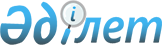 Об утверждении перечня, наименований и индексов автомобильных дорог общего пользования районного значенияПостановление акимата Сарыагашского района Туркестанской области от 19 ноября 2019 года № 422. Зарегистрировано Департаментом юстиции Туркестанской области 20 ноября 2019 года № 5249
      В соответствии с пунктом 2 статьи 31 Закона Республики Казахстан от 23 января 2001 года "О местном государственном управлении и самоуправлении в Республике Казахстан", пунктом 7 статьи 3 и пунктом 2 статьи 6 Закона Республики Казахстан от 17 июля 2001 года "Об автомобильных дорогах", акимат Сарыагашского района ПОСТАНОВЛЯЕТ:
      1. Утвердить перечень, наименования и индексы автомобильных дорог общего пользования районного значения согласно приложению к настоящему постановлению.
      2. Признать утратившим силу постановление акимата Сарыагашского района от 10 мая 2017 года № 172 "Об утверждении перечня, наименований и индексов автомобильных дорог общего пользования районного значения" (зарегистрированный в Реестре государственной регистрации нормативных правовых актов за № 4108, опубликованный в газете "Сарыагаш" 02 июня 2017 года и в Эталонном контрольном банке нормативных правовых актов Республики Казахстан в электронном виде 01 июня 2017 года). 
      3. Государственному учреждению "Аппарат акима Сарыагашского района" в установленном законодательством Республики Казахстан порядке обеспечить:
      1) государственную регистрацию настоящего постановления в Республиканском государственном учреждении "Департамент юстиции Туркестанской области Министерства юстиции Республики Казахстан";
      2) размещение настоящего постановления на интернет-ресурсе акимата Сарыагашского района после его официального опубликования.
      4. Контроль за исполнением настоящего постановления возложить на заместителя акима района М.Сейтимбетова.
      5. Настоящее постановление вводится в действие по истечении десяти календарных дней после дня его первого официального опубликования. Перечень, наименования и индексы автомобильных дорог общего пользования районного значения
					© 2012. РГП на ПХВ «Институт законодательства и правовой информации Республики Казахстан» Министерства юстиции Республики Казахстан
				
      Акима района

М. Отаршиев
Приложение к постановлению
акимата Сарыагашского района
от 19 ноября 2019 года
№ 422
№ п/п
Индекс автомобильных дорог
Наименование автомобильных дорог
Адреса автомобильных дорог, километр
Общая протяженность, километр
1
KXSG-1
"КХ-11-Куркелес-Алгабас" 
0-2,75
2,75
2
KXSG-2
"КХ-55-подъезд к населенному пункту Шымырбай"
0-11,4
11,4
3
KXSG-3
"КХ-11-Дарбаза-Таскудык-Сарысу"
0-29,5
29,5
4
KXSG-4
"Дарбаза-Ердауит"
0-4,02
4,02
5
KXSG-5
"КХ-11-подъезд к населенному пункту 51 разъезд"
0-2,97
2,97
6
KXSG-6
"КХ-50-Канагат-Акниет" 
0-4,65
4,65
7
KXSG-7
"КХ-49-Дербисек-А-2"
0-4,85
4,85
8
KXSG-8
"КХ-49-Жемисти-Тын" 
0-2,4
2,4
9
KXSG-9
"Алимтау-Таскудык-Коктал"
0-29,8
29,8
10
KXSG-10
"Тегисшил-Мадениет" 
0-2,34
2,34
11
KXSG-11
"А-15-Сарыагаш-Ветлаборатория"
0-2,47
2,47
12
KXSG-12
"КХ-55-подъезд к населенному пункту Каракалпак"
0-0,9
0,9
13
KXSG-13
"Карабау-Жанатурмыс" 
0-1,86
1,86
14
KXSG-14
"КХ-49-Жемисти-А-2"
0-3,85
3,85
15
KXSG-15
"А-15-подъезд в Винзаводу"
0-1,05
1,05
16
KXSG-16
"КХSG-19-подъезд к населенному пункту Курсай"
0-4,55
4,55
17
KXSG-17
"КХ-55-подъезд к населенному пункту Шайхана"
0-0,63
0,63
Всего: 
Всего: 
Всего: 
Всего: 
109,99